Requisition – Multiple Lines and DistribsNavigate to:   Main Menu > eProcurment > Requisition

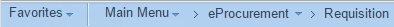 Select:  Special Requests

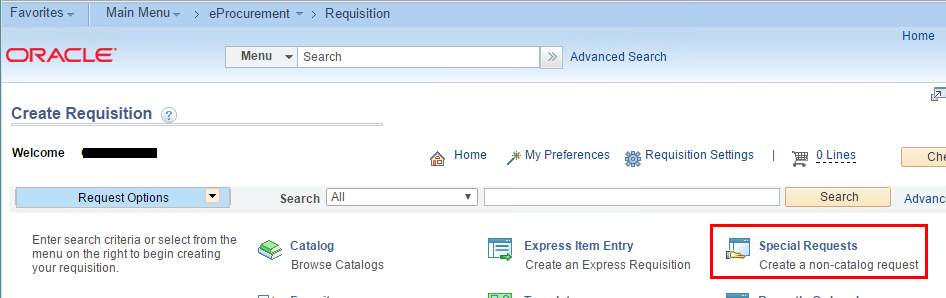 Enter:  Item Description, Price, Quantity, NIGP Class, Unit of  Measure, Due Date. 
Click ‘Add to Cart’.

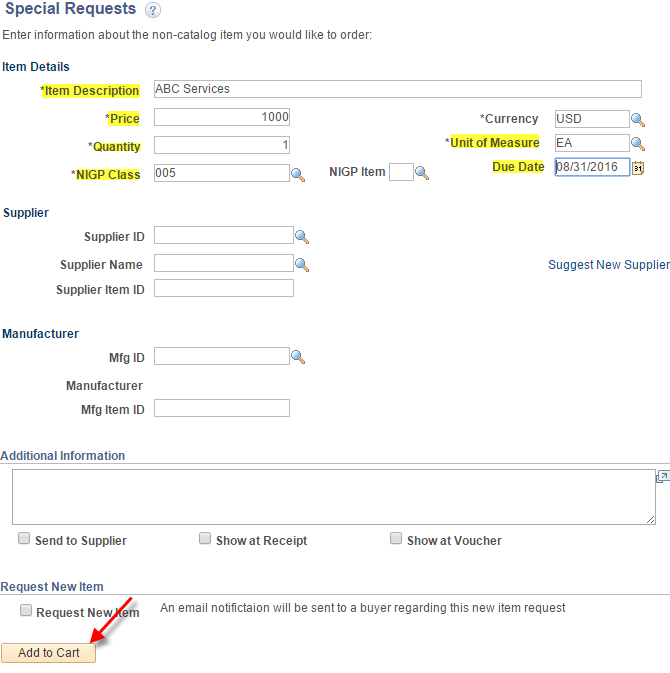 Click:  Checkout


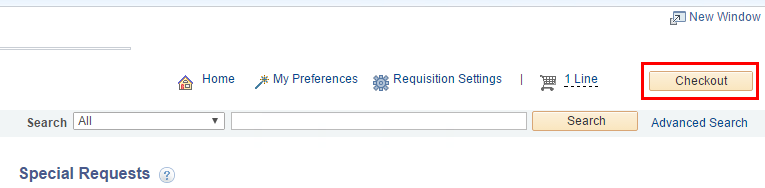 Enter: Requisition Name

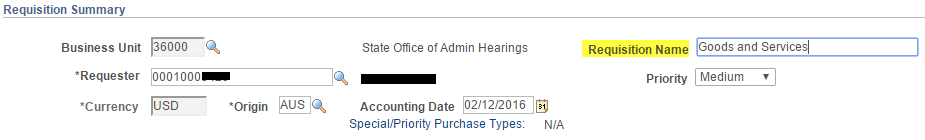 Click the Line arrow and Accounting Lines arrow to reveal the chartfields.

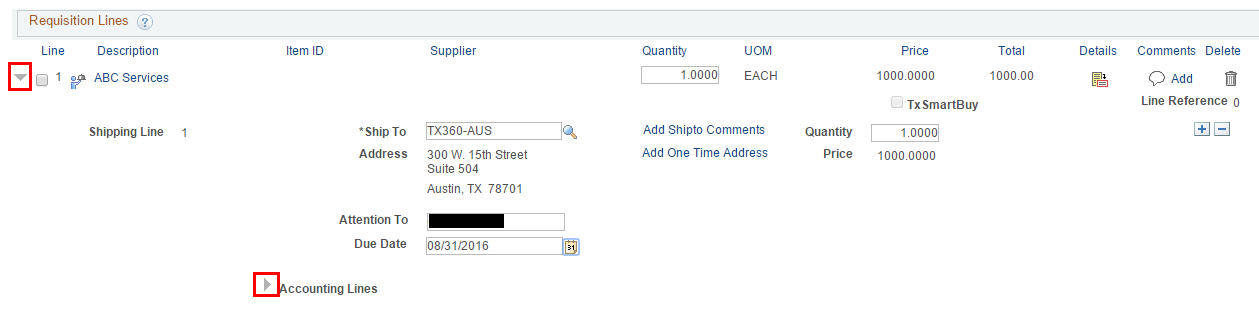 Click the SpeedChart search button and choose a Speedchart Key. If you don’t use SpeedCharts, go on to Step 8. 




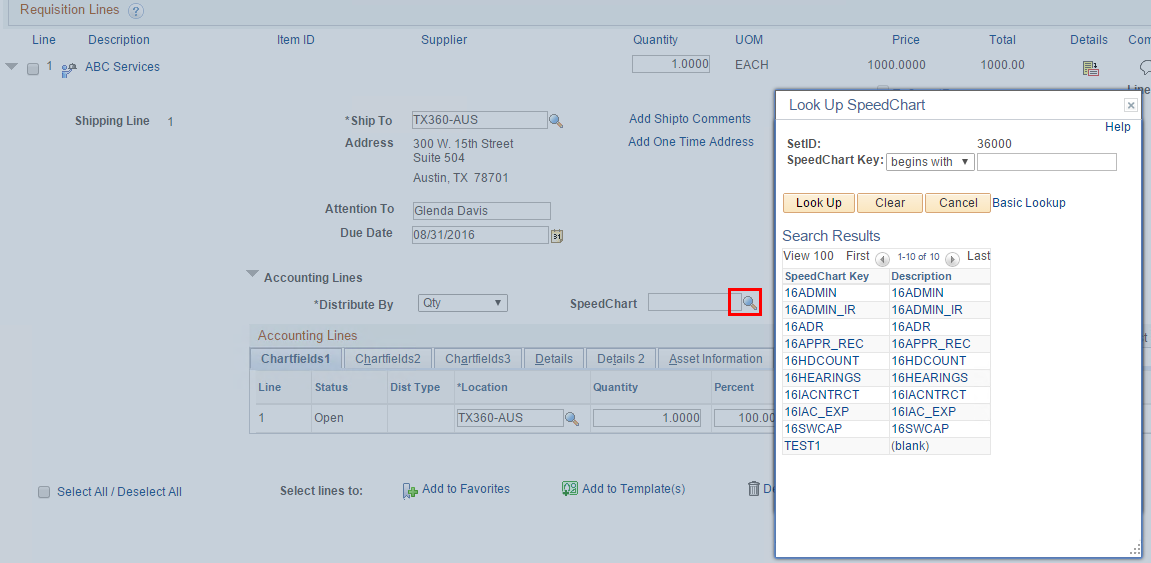 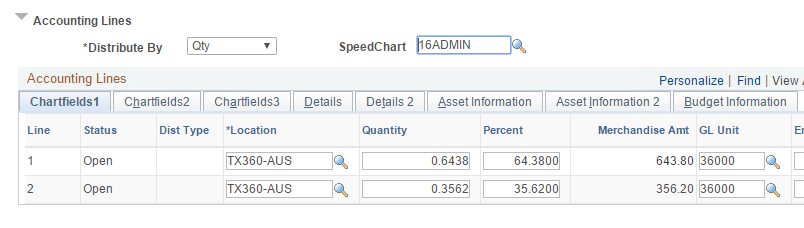 Change the ‘Distrib By’ field to ‘Amt’ because this line is buying services and will be need to be vouchered multiple times without regard to quantity.  
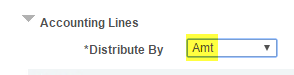 Select the ‘Chartfields2’ tab and enter the necessary chartfield values not already populated by the SpeedChart.  

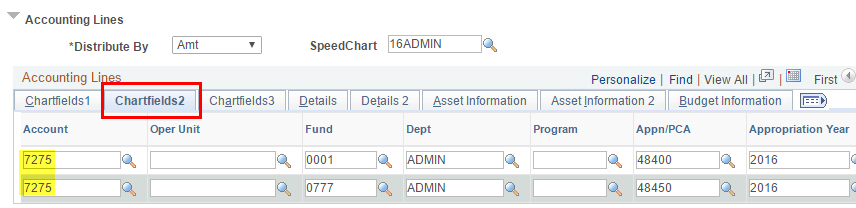 Scroll down and click ‘Save and submit’ before adding another line to the requisition.  



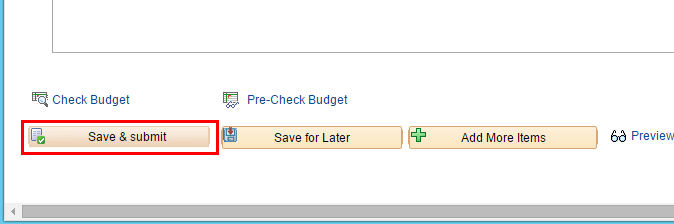  Click ‘Edit This Requisition’.
  
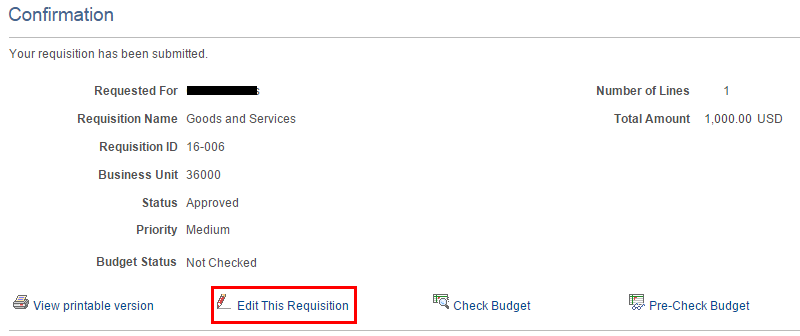  Click ‘Add More Items’.
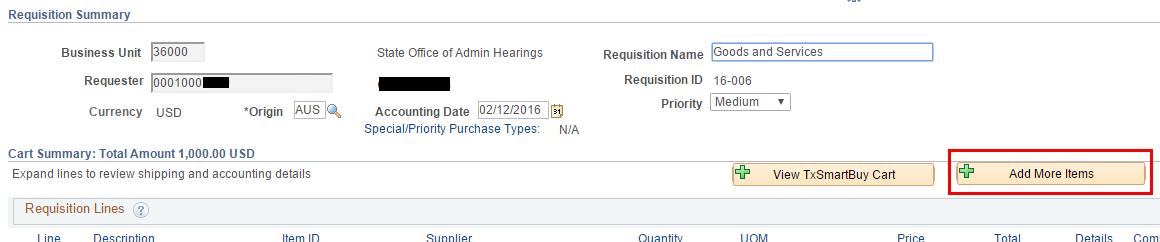  Notice you already have 1 Line.  Click ‘Special Requests’ to add a second line.

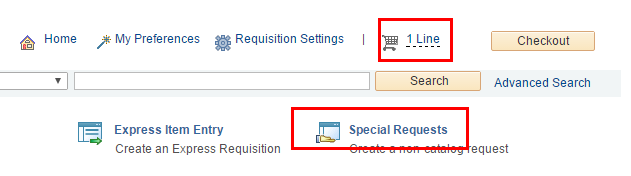  Enter the Item Description, Price, Quantity, NIGP Class, Unit of Measure, Due Date.
 Click ‘Add to Cart’.  

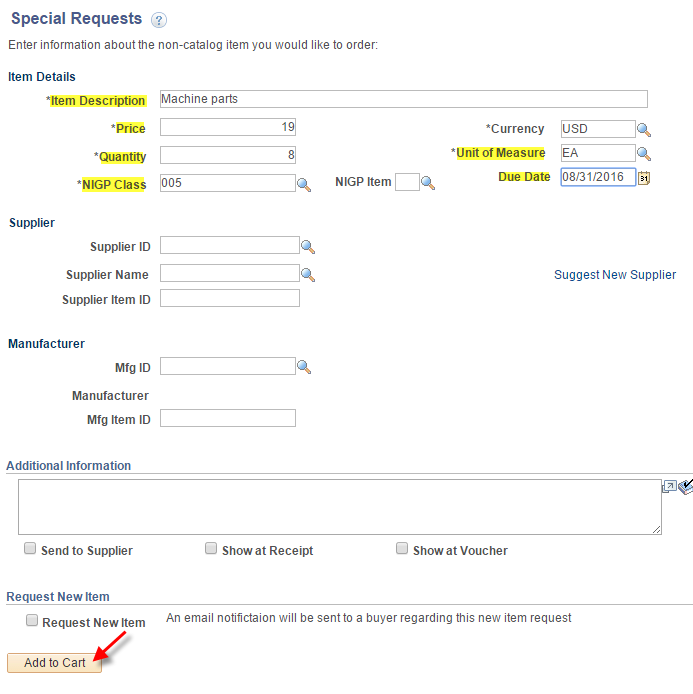   Notice you now have 2 Lines.  Click Checkout. 


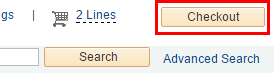  Use the arrow buttons to expand Line 2 and the Accounting Lines.

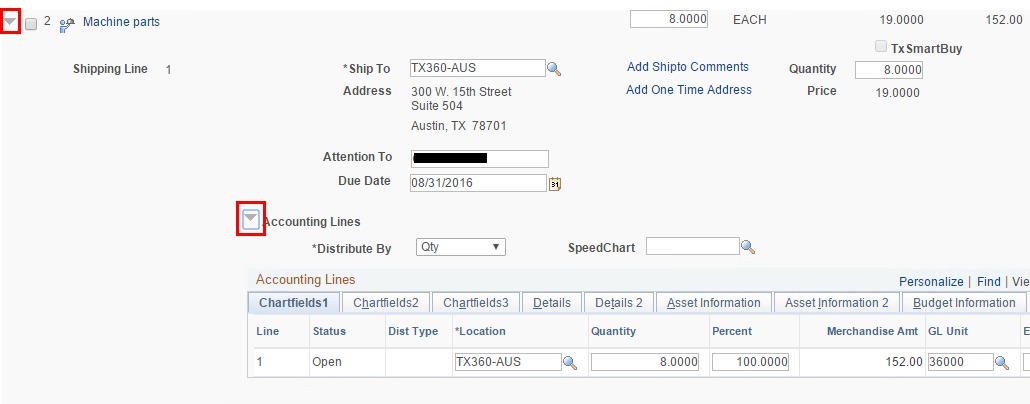   Leave ‘Distrib By’ on ‘Qty’.  
  Click the SpeedChart search button and choose a SpeedChart.  

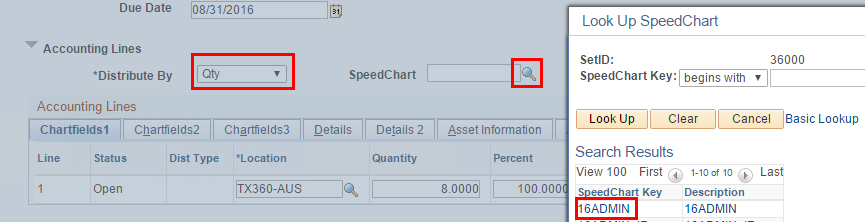   Select the ‘Chartfields2’ tab and enter any required chartfield values that did not      populate with the SpeedChart.  

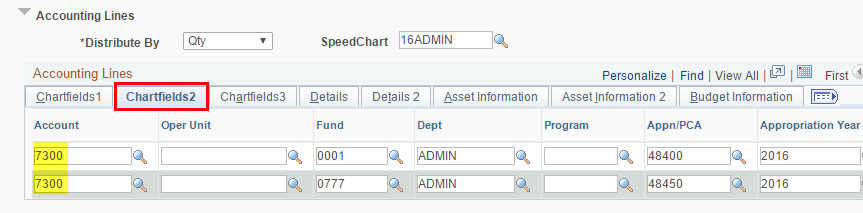   Scroll down and click ‘Save and submit’.  


  If Status = Pending, go to Step 21.  
If you’re in a testing or training environment with workflow turned OFF, the Requisition will save in an ‘Approved’ status with Budget Status = ‘Not Checked’.  If so, click ‘Check Budget’.  
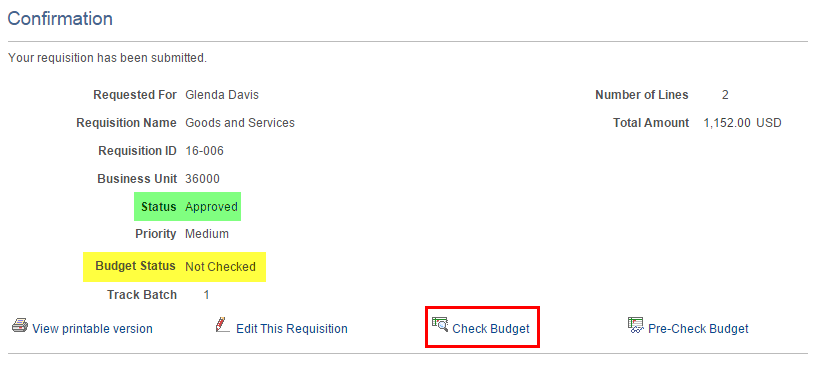   If Workflow is turned on you can budget check the requisition after it is Approved by pulling it up in Main Menu > eProcurement > Manage Requisitions.  
(Note: In a Production environment the requisition may be budget checked by a “batch” budget checking process that runs several times per day looking for eligible requisitions.)


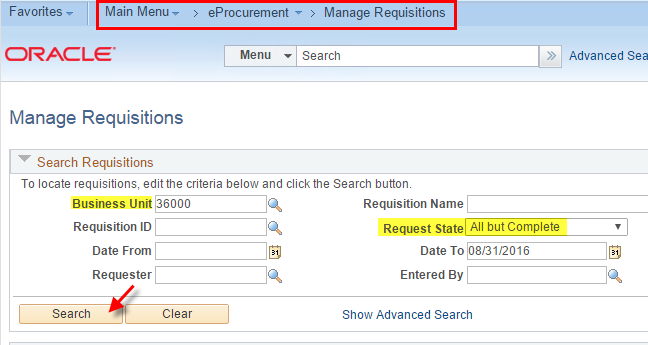   Select ‘Check Budget’ from the dropdown list and click the ‘Go’ button.


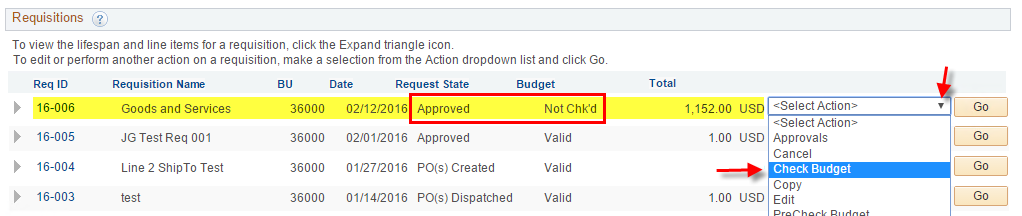    “Approved” and “Valid” means the requisition is available to purchasing.



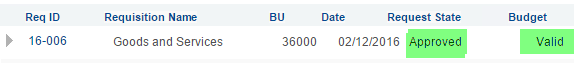 